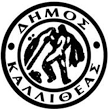 ΕΛΛΗΝΙΚΗ ΔΗΜΟΚΡΑΤΙΑ                                                             Καλλιθέα 24/11/2023ΠΕΡΙΦΕΡΕΙΑ ΑΤΤΙΚΗΣΔΗΜΟΣ ΚΑΛΛΙΘΕΑΣ                                                                   Αριθ. Πρωτ. : 58190         ΔΙΕΥΘΥΝΣΗ   : ΚΟΙΝΩΝΙΚΗΣ ΠΟΛΙΤΙΚΗΣΤΜΗΜΑ           : ΥΓΕΙΑΣ & ΚΟΙΝΩΝΙΚΗΣ ΠΡΟΣΤΑΣΙΑΣ                ΤΑΧ. Δ/ΝΣΗ	 : Ανδρομάχης 100                                                             Π Ρ Ο Σ                                                        ΑΡΜΟΔΙΟΣ	 : ΓΕΩΡΓΙΑ ΤΣΩΝΟΥΤΗΛΕΦΩΝΟ   : 210 9532717                        Τον Πρόεδρο  του Δημοτικού ΣυμβουλίουΘΕΜA  : “Απόφαση εξειδίκευσης και ορισμός εισοδηματικών ή άλλων κριτηρίων σε ευπαθείς ομάδες της παρ. 13 του αρ. 4 του ν. 4830/2021, Πρόγραμμα «ΑΡΓΟΣ» ”.Παρακαλούμε, κατά την προσεχή συνεδρίαση του Δημοτικού Συμβουλίου, όπως συμπεριλάβετε και το θέμα που αφορά: “ Απόφαση εξειδίκευσης και ορισμός εισοδηματικών ή άλλων κριτηρίων σε ευαίσθητες και ευπαθείς ομάδες της παρ. 13 του αρ. 4 του ν. 4830/2021, Πρόγραμμα «ΑΡΓΟΣ». Έχοντας υπόψη:Τις διατάξεις του N. 3852/2010 (Φ.Ε.Κ. 87 Α΄) «Νέα Αρχιτεκτονική της Αυτοδιοίκησης και της Αποκεντρωμένης Διοίκησης  - Πρόγραμμα Καλλικράτης». Τις διατάξεις του ν. 4830/2021- Νέο πλαίσιο για την ευζωία των ζώων συντροφιάς-Πρόγραμμα «ΑΡΓΟΣ» και λοιπές διατάξεις και συγκεκριμένα την παρ. 13 του αρ. 4 και την παρ. 3 του αρ. 45.Το με αρ. πρωτ. 91720/26-10-2023 έγγραφο του ΥΠΕΣ διευκρινιστικό των αρ. 4 παρ. 13 και 45 παρ. 3 του ν. 4830/2021.Συγκεκριμένα στην παράγραφο 13 του αρ. 4 του ν. 4830/2021 προβλέπεται ότι «….Η δαπάνη της σήμανσης και της καταγραφής των δεσποζόμενων ζώων συντροφιάς βαρύνει τον ιδιοκτήτη τους και των αδέσποτων τον οικείο δήμο. Τα φιλοζωικά σωματεία και οι φιλοζωικές οργανώσεις μη κερδοσκοπικού χαρακτήρα και οι ιδιοκτήτες ή ανάδοχοι ζώων που ανήκουν σε ευαίσθητες και ευπαθείς κοινωνικές ομάδες καθώς και οι ιδιοκτήτες σκύλων που χρησιμοποιούνται αποκλειστικά για την φύλαξη ποιμνίων (ποιμενικών) μπορούν, εφόσον επιθυμούν, να σημαίνουν, να καταγράφουν, να στειρώνουν και να εμβολιάζουν τα ζώα συντροφιάς τους δωρεάν στα κτηνιατρεία των δήμων ή στους ειδικά διαμορφωμένους χώρους των δήμων, των διαδημοτικών κέντρων και των κτηνιατρικών υπηρεσιών των περιφερειών της χώρας ή από συμβεβλημένους με τον δήμο παρέχοντες κτηνιατρικές υπηρεσίες. Στις ομάδες του δευτέρου εδαφίου συμπεριλαμβάνονται ιδίως άτομα με αναπηρία, πολύτεκνοι, τρίτεκνοι, μονογονεϊκές οικογένειες, άνεργοι εγγεγραμμένοι στα Μητρώα του Ο.Α.Ε.Δ. και διαβιούντες με το ελάχιστο εγγυημένο εισόδημα».Περαιτέρω στην παράγραφο 3 του άρθρου 45 προβλέπεται ότι «…..Με απόφαση του Δημοτικού Συμβουλίου κάθε δήμου μπορούν να εξειδικεύονται οι κατηγορίες ευαίσθητων και ευπαθών ομάδων της παρ. 13 του άρθρου 4 και να ορίζονται εισοδηματικά ή άλλα κριτήρια για τη δωρεάν σήμανση, καταγραφή στο ΕΜΖΣ, στείρωση και εμβολιασμό των ζώων συντροφιάς (γατών και σκύλων). Γενικότερα ως ευπαθείς και ευαίσθητες ομάδες νοούνται οι κοινωνικές ομάδες του πληθυσμού , των οποίων η συμμετοχή στην κοινωνική και οικονομική ζωή δυσχεραίνεται, είτε εξαιτίας κοινωνικών και οικονομικών προβλημάτων ή σωματικών και ψυχικών διαταραχών, είτε εξαιτίας απρόβλεπτων γεγονότων, τα οποία επηρεάζουν την εύρυθμη λειτουργία της τοπικής ή ευρύτερα περιφερειακής οικονομίας.Λαμβάνοντας υπόψη τα παραπάνω η υπηρεσία μας εισηγείται ως εξής¨Ως ευπαθείς και ευαίσθητες ομάδες της παρ΄13 του αρ. 4 του 4830/2021 εξειδικεύονται και ορίζονται οι ακόλουθες:- Διαβιούντες με το Ελάχιστο Εγγυημένο Εισόδημα.- Άτομα ΑμεΑ.-Πολύτεκνες οικογένειες με ανήλικα μέλη-Τρίτεκνες οικογένειες με ανήλικα μέλη-Μονογονεικές οικογένειες με ανήλικα μέλη-Άνεργοι εγγεγραμμένοι στα μητρώα του ΟΑΕΔ (νυν ΔΗΠΑ)Ως επιπλέον όροι για να τύχουν οι παραπάνω ομάδες την εύνοια των προβλεπόμενων του αρ. 4 παρ. 13 του ν. 4830/2021, ορίζονται οι εξής:- Να είναι κάτοικοι του δήμου Καλλιθέας :- Όλες οι κατηγορίες εκτός εκείνων που λαμβάνουν ΕΕΕ να έχουν ετήσιο δηλωθέν οικογενειακό εισόδημα μέχρι 5.000€ συν 500,00 € προσαύξηση για κάθε επιπλέον μέλος και μέχρι του ανώτερου ποσού των 8.000€.- Να μην διαθέτουν άλλα περιουσιακά στοιχεία πέραν της πρώτης κατοικίας.- Να μεταφέρουν οι ίδιοι το τετράποδο τους στο συμβεβλημένο κάθε φορά πάροχο κτηνιατρικών υπηρεσιών προκειμένου να σημανθεί , να καταγραφεί, στειρωθεί και να εμβολιαστεί.-  Ο κάθε δικαιούχος ή δικαιούχος οικογένεια έχει δικαίωμα των δωρεάν υπηρεσιών που προβλέπονται στο ως άνω αναφερόμενο άρθρο σε όχι παραπάνω από δυο οικόσιτα τετράποδα.Κατόπιν της απόφασης έγκρισης των παρακάτω κατηγοριών και όρων, από το Δημοτικό Συμβούλιο, θα αναρτηθεί στην ιστοσελίδα του Δήμου πρόσκληση ενδιαφέροντος προς τους δικαιούχους όπου θα αναφέρονται και τα αντίστοιχα δικαιολογητικά προς προσκόμιση. Οι αιτούντες θα πρέπει  εν συνεχεία να καταθέτουν αίτημα στο γενικό πρωτόκολλο του Δήμου με τα παρακάτω δικαιολογητικά ανά κατηγορία:Δικαιούχοι ΕΕΕΦωτοτυπία ταυτότητας ή διαβατηρίουΕγκεκριμένη αίτηση ΕΕΕΥπόλοιποι δικαιούχοι:Φωτοτυπία ταυτότητας ή διαβατηρίου αιτούνταΕκκαθαριστικά εφορίας για όλα τα ενήλικα μέληΠρόσφατο αποδεικτικό κατοικίαςΕ9 για όλα τα ενήλικα μέληΠιστοποιητικό Αναπηρίας ΚΕΠΑΒεβαίωση ανεργίαςΠιστοποιητικό οικογενειακής κατάστασης (μόνο για τις μονογονεϊκές οικογένειες)Παρακαλούμε όπως το Δημοτικό Συμβούλιο αφού εξετάσει την εισήγηση της υπηρεσίας μας να προβεί στην έγκριση της εξειδίκευσης των κατηγοριών ευάλωτων και ευαίσθητων ομάδων πολιτών , καθώς και του ορισμού οικονομικών και άλλων κριτηρίων, προκειμένου να εφαρμοστούν οι ευνοϊκές ρυθμίσεις του αρ. 4 παρ. 13 του ν. 4830/2021, δηλαδή εφόσον επιθυμούν, να σημαίνουν, να καταγράφουν, να στειρώνουν και να εμβολιάζουν τα ζώα συντροφιάς τους δωρεάν στους συμβεβλημένους με το δήμο Καλλιθέας, παρόχους κτηνιατρικών υπηρεσιών.  .                                                                             Ο ΑΝΤΙΔΗΜΑΡΧΟΣ 					   ΚΩΝΣΤΑΝΤΙΝΟΣ ΚΑΛΟΓΕΡΟΠΟΥΛΟΣ    Εσωτερική Διανομή                                                                      - Γραφ. Δημάρχου              - Γραφ. Αντιδημάρχου κ. Καλογερόπουλου     - Γραφ. Γεν. Γραμματέας     -Διεύθυνση Κοιν. Πολιτικής       -Τμήμα Υγείας & Κοιν. Προστασίας                                                                                                                                           Ε-MAIL          : g.tsonou@kallithea.gr